Bitácora No. 1ESTAR EN LA ONDA DE ONDASPara el Grupo de Investigación: Bitácora No. 1ESTAR EN LA ONDA DE ONDASPara el Grupo de Investigación:Les sugerimos representar, mediante un emblema, una foto, un dibujo o una caricatura, a su grupo de investigación.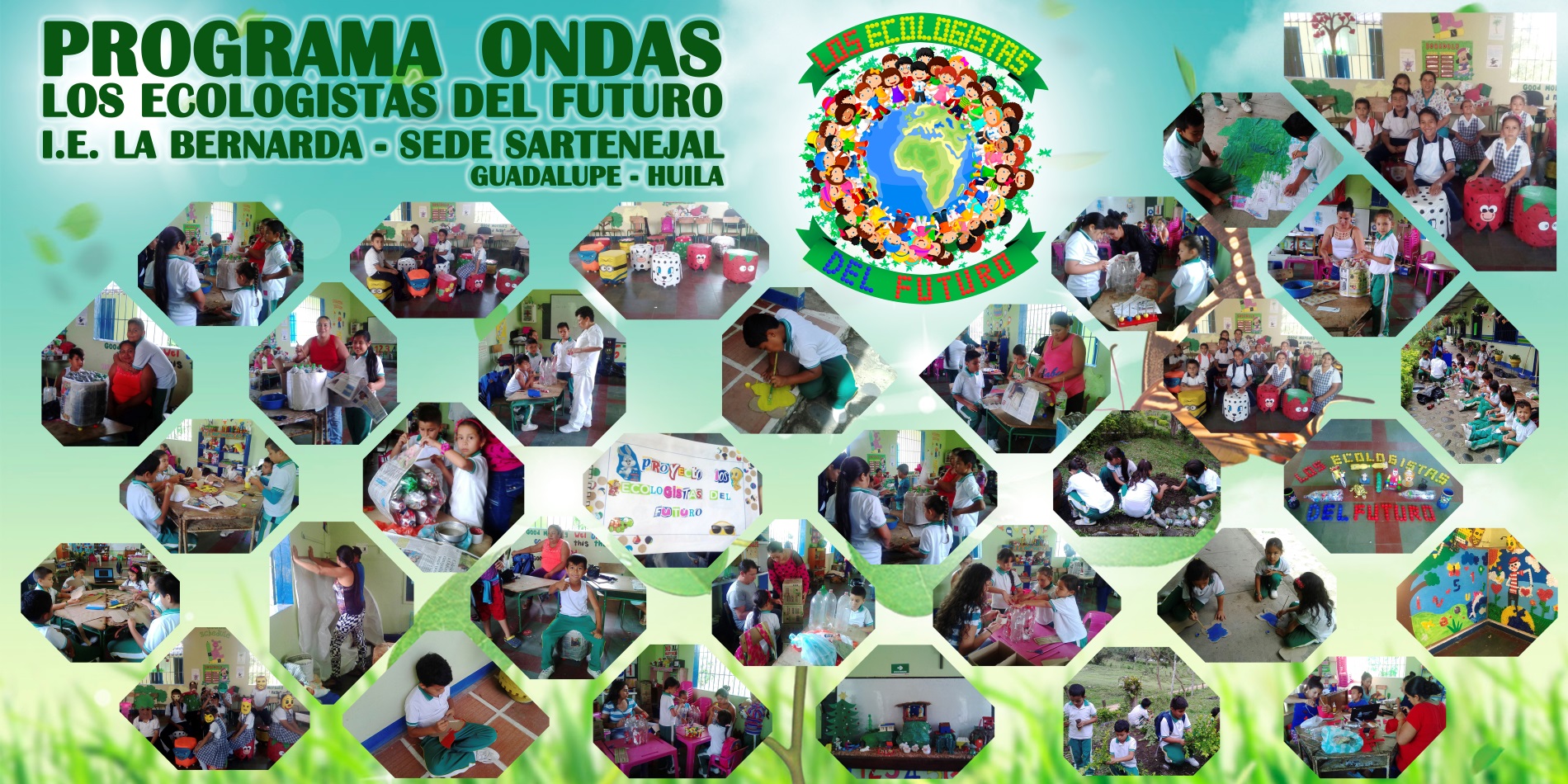 Bitácora No. 2LA PREGUNTAPara el Grupo de Investigación:Para el maestro acompañante/ coinvestigador:Se realizó una asamblea con la Comunidad Educativa, con el objetivo de dar continuidad al proyecto LOS ECOLOGISTAS DEL FUTURO, resaltando la importancia de continuar reciclando los desechos orgánicos e inorgánicos y así contribuir con el cuidado del medio ambiente en búsqueda de investigar las razones por las cuales debemos reciclar.                                                                                                                                                                (Miembros de la comunidad.)¿Qué información consultada les permitió cambiar, ampliar o reformular las preguntas iniciales?Rta:     Ingresamos a algunas páginas de internet y nos dimos cuenta que hay países que procesan y reutilizan el material desechable y realizan grandes construcciones y dan a conocer el valor que tienen los residuos.Se investigó en revistas actualizadas los errores que cometemos los seres humanos al no dar un buen uso al material que desechamos y por esta razón nos estamos exponiendo a cambios climáticos, desastres naturales, enfermedades y pobreza;	que conlleva a la muerte y destrucción de nuestro planeta.Hagan un resumen de la discusión que se dio en el grupo Ondas para seleccionar la pregunta de investigación y enuncien los argumentos que se expusieron para ello.Rta:La docente, los estudiantes y demás investigadores, analizaron muy espaciosamente los cambios degenerativos que se generan a través del tiempo, al no dar uso adecuado a los desechos orgánicos e inorgánicos, donde influyen varios factores y los principales son: la energía, cambio climático, materias primas, fabricación de nuevos productos, puestos de empleo y el medio ambiente. Observando estos factores tan importantes que nos competen como ser humano al tener un cambio nos perjudican y debemos realizar de la mejor manera un reciclaje para mejorar esto que nos rodea día a día. Cuyo objetivo  es identificar las causas  del por qué debemos reciclar en las casas como en la Sede de la comunidad Educativa Sartenejal; la pregunta que formulamos  es:¿Cuáles  son las principales razones por las que se debe reciclar?__________________________________________________________________Bitácora No. 3EL PROBLEMA DE INVESTIGACIÓNPara el grupo de Investigación:Descripción del problema que se quiere investigar. Recuperando lo desarrollado en la etapa de investigación, Superposición de la Onda, expliquen ¿cuál es el problema que se han planteado? (Escriba aquí el planteamiento del problema: antecedentes, referente legal, objetivos, justificación, impacto y población beneficiada. Recuerde que estos elementos originan la pregunta de investigación). Rta:  ANTECEDENTESAnte todo, hay que recordar que, antes de reciclar, se debe reducir (la cantidad de recursos que se usa) y reutilizar. Pero, cuando ya no queda más remedio que desechar algo, sin duda lo mejor es hacerlo en su contenedor a simple vista, 13 de diciembre 2017, ECOLOGIAVERDE.  BORRÁS CARLAAnte los múltiples retos medio ambientales a los que se enfrenta la tierra, las soluciones no solamente  deben partir de las altas esferas gubernamentales y directivas, sino también del día a día de las personas que la habitamos en el planeta. Una de las prácticas más extendidas  actualmente es la del reciclaje, que consiste básicamente  en la clasificación de basuras y residuos en función de las características de los productos: los materiales de fabricación, los usos, los grados de descomposición o el  impacto medioambiental, entre otros aspectos. ACNUR Comité Español.En la Institución Educativa la Bernarda Sede Sartenejal, los estudiantes con la colaboración de la manipuladora de alimentos y  docente; aprovechamos los residuos orgánicos  para la elaboración de abono orgánico y luego utilizarlo como nutriente de las plantas que se han venido sembrando como barreras vivas. Luego, surgió la idea de reutilizar el material inorgánico para adecuar los CRA (Centro de Recurso de Aprendizaje), como ayudas didácticas en el aprendizaje, a la vez   buscamos  continuar  ejercitando con los estudiantes y padres de  familia otras actividades que promueven la transversalidad en las diferentes áreas del conocimiento y contribuir con el bienestar, sentido de pertenencia  y cuidado del medio ambiente. REFERENTE LEGALLey 115 de 1994: Con ella se incorpora la educación ambiental dentro de los procesos educativos con el propósito de generar conciencia para la conservación, protección y mejoramiento del medio ambiente, de la calidad de vida, del uso racional de los recursos naturales, de la prevención de desastres, dentro de una cultura ecológica y del riesgo y la defensa del patrimonio cultural de la Nación. LEY 23 DE 1973Artículo 1. Es objeto de la presente ley prevenir y controlar la contaminación del medio ambiente, y buscar el mejoramiento, conservación y restauración de los recursos naturales renovables, para defender la salud y el bienestar de todos los habitantes del territorio nacional.LEY 99-93 Por la cual se crea el Ministerio del Medio Ambiente, se reordena el Sector Público encargado de la gestión y conservación del medio ambiente y los recursos naturales renovables, se organiza el Sistema Nacional Ambiental, SINA, y se dictan otras disposiciones.OBJETIVOSGENERALConocer las principales razones por las cuales debemos reciclar en Comunidad Educativa Sartenejal.ESPECIFICOSDar buen uso de los diferentes contenedores que se encuentran en la sede.Clasificar los desechos de acuerdo al  material de fabricación , usos y grados de descomposición.Implementar estrategias para que los niños y niñas de la Sede Sartenejal adquieran conciencia de la importancia de reciclar y de esta manera se sientan a gusto aprovechándolo a su vez como material de apoyo en las diferentes áreas del conocimiento.Concientizar a los padres de familia, acerca de los beneficios para la humanidad y en general para todos los seres vivos que podemos obtener con  el reciclaje, y que dicha actividad y sus consecuentes logros, solo podran ser obtenidos con el apoyo mancomunado entre padres de familia, estudiantes y directias.. JUSTIFICACIÓNTeniendo en cuenta  que en  nuestra sede Sartenejal no  llegan carros recolectores de basura, en consecuencia se hace necesario crear estrategias o alternativas que faciliten  el manejo y disposicion final de los desechos para de esta manera dar nuevo uso a los desechos tanto organico e inorganicos  que se acumulan  en la sede sartenejal, pues de esta manera se garantiza a los educandos y comunidad en general un ambiente sano, libres de malos olores y especialmente amigable con el medio ambiente, contrarrestando a su vez las posibles epidemias, virus o enfermendades que se puedan generar por el mal manejo de los desechos producidos a causa de la condicion humana. A la vez se busca capacitar a la comunidad por medio de Talleres,encuestas y mingas comunitarias que contribuyen a enrriquecer los conocimientos,sobre el valor del reciclaje en nuestra comunidad y asi brindar espacios que ´permitan cuidar,proteger y conservar nuestro planeta. IMPACTO Y POBLACION BENEFICIARIAProporcionar a los padres de familia  y estudiantes de la sede todas las herramientas que les permita conocer las razones por las cuales debemos continuar reciclando, no solo para brindar a los estudiantes un ambiente sano, libre de malos olores, contaminación,  y diferentes eventualidades que se provoca debido a la acumulación de diferentes desechos; sino ofreciendo  alternativa de solución a nivel particular, como lo es aprovechar los desechos orgánicos e inorgánicos y así minimizar el calentamiento global, menos consumo de energía, menos contaminación del aire, ayudamos ahorrar recursos naturales, obtenemos nuevos productos, y lo más importante ayudamos a preservar el medio ambiente.La Sede Sartenejal se encuentra ubicada al nororiente del municipio de Guadalupe, está situada sobre el valle  de la quebrada La viciosa, dentro de los objetivos misionales de la institución se contempla de manera preponderante el hecho de proporcionar y garantizar a los estudiantes de la sede un ambiente sano, libre de malos olores y diferentes eventualidades que se provocan   debido almacenamiento de desechos, por tal razón se hace necesaria la creación de una alternativa de solución particular, como lo es aprovechar los recursos naturales que el entorno nos proporciona en este caso los materiales orgánicos e inorgánicos, en un proyecto denominado “LOS ECOLOGISTAS DEL FUTURO” donde toda la comunidad tendrá relevancia, pues todos hacen parte en el objetivo a lograrse.En la actualidad la escuela cuenta con  un salón de clase, una sala  de informática, una biblioteca, un comedor estudiantil, ocho baños, un lavamanos, un orinal y una fosa para ubicar la basura como son los desechos orgánicos.En el momento hay  veinticuatro (25) estudiantes distribuidos en los siguientes grados: seis  en transición, cuatro en  primero, dos  en segundo, siete en tercero , tres  en cuarto , tres  en quinto y una docente.Para el maestro acompañante/ coinvestigador:En un escrito, relate cuáles elementos le parecieron significativos del proceso de conformación de grupos de investigación, formulación de la pregunta y planteamiento del problema, en relación con:En razón a que la recolección de basuras como servicio público en nuestro municipio no cobija el sector rural, locación donde se encuentra ubicada la escuela rural sede sartenejal de la institución educativa La Bernarda, en consecuencia surge la necesidad  de dar un manejo adecuado a los diferentes desechos que ahí se producen, y en tanto el estudiantado asume la realidad de que en la actualidad el ser humano se está dedicando a producir enormes cantidades de basura de manera irresponsable, y por el contrario está omitiendo aquellos compromisos naturales que tiene la humanidad para con el medio ambiente en cuanto a su preservación y conservación, por tanto se hace necesario que desde un enfoque micro como es la sede sartenejal se recalce la importancia  de generar conciencia acerca del hecho de reciclar como medida restaurativa y en protección del medio ambiente.Los aspectos a resaltar que observó en el desarrollo de competencias de los niños, niñas y jóvenes en su tránsito de formulación de las preguntas iniciales a las de investigación y de ahí, a la elaboración del planteamiento del problema.                Rta:A los niños se les dificulto el cómo plantear el problema.La participación activa de los niños por hacer parte del proyectoLas vivencias y comportamientos de los niños, niñas y jóvenes al asumir como grupo de investigación los diferentes retos y en consecuencia el sin número de beneficios que el proyecto trae consigo.__________________________________________________________________Bitácora No. 4DEFINICIÓN DE LA TRAYECTORIA DE INDAGACIÓNEscriba las metas (Objetivo general y específicos) fijadas por su grupo de investigación.Establezca las actividades que le permitirán alcanzar el objetivo de su investigación.Para el docente co-investigador:Describir  las dificultades que se presentaron en el grupo para diseñar la trayectoria de indagación:Rta:Las dificultades radicaron en la falta respecto del acceso a la información tecnológica que reposa en los sitios web, pues la respectiva sede de sartenejal no cuenta con red que permita y garantice el acceso a la internet y en consecuencia a la información y beneficios que la misma ofrece, por tal razón la información tuvo que ser obtenida directamente desde la zona urbana, lo cual represento tanto un desgaste económico como humano, pues es inaudito que en la actualidad, las sedes educativas no cuenten con una herramienta de tan importancia para el componente educativo, máxime cuando su distancia del casco urbano oscila en escasos 3 km respecto de la sede educativa que atañe al proyecto.Describir las fortalezas del grupo de investigación para tomar decisiones sobre el diseño de las trayectorias y para argumentarlas:Rta:El gran compromiso de participación tanto de los estudiantes como de los padres de familia, en las diferentes actividades programadas en el seno de la institución y fruto de las cuales se gestó el presente proyecto, debido a la impetuosa necesidad de dar un manejo adecuado a los desechos tanto orgánicos como inorgánicos cuyo cumulo ya revestía la necesidad de medidas frente a ello.Participación activa de la comunidad educativa.(padres de familia, estudiantes, exalumnos y diferentes asociaciones de la Vereda),en todas las actividades planeadas durante el año lectivo.A  la luz de las etapas de investigación trabajadas hasta ahora, enuncie lo que para usted serían las principales características de un proceso de formación en el cual la investigación es la estrategia pedagógica:Rta:Manejo adecuado del tiempo libre. Se facilita a los padres de familia elaborar los trabajos de sus hijos con un material reciclado sin la necesidad de acceder a gastos, permitiendo suplir necesidades básicas de otra índole.Desarrollo del trabajo y competencias en equipo, pues la materialización del objetivo propuesto requiere que converjan para ello el trabajo integral de toda la comunidad educativa. Argumente la importancia de la Investigación como Estrategia Pedagógica IEP en la cultura escolar: Rta:Uno de los objetivos del milenio es la preservación y conservación del medio ambiente, pues está demostrado que es el hombre quien requiere de los beneficios del ambiente y no por el contrario sea el ambiente quien necesite de los hombres para su existencia, por tal razón se hace necesario implantar una cultura consiente de respeto y protección del medio ambiente, mediante la coexistencia del hombre y la naturaleza sin sobrepasar los límites de tolerancia con el objeto de garantizar una armonía que en ultimas solo beneficia  a la condición o especie humana.A partir de su acompañamiento como docente co-investigador, exponga los elementos que le han permitido enriquecer su práctica pedagógica:Rta:Desarrollar las diferentes actividades institucionales de la mano o con el acompañamiento directo de los padres de familia, dichas actividades se deben trazar para su desarrollo de una manera pedagógica es decir, los planes diseñados para la ejecución de los distintos proyectos en su totalidad deben ser construidos por la misma comunidad escolar, pues de esa manera hemos comprobado que cuando toda la comunidad estudiantil asume el empoderamiento de las actividades de manera integral, los posteriores logros  que se reflejan, además de coincidir con la realidad, correlativamente corresponden a factores enriquecedores  tanto educativos como sociales y culturales.__________________________________________________________________Bitácora No. 5PRESUPUESTODe acuerdo al rubro asignado para el “apoyo al desarrollo de la investigación“, planifique la administración de estos recursos en el siguiente formato:NOTA: El presupuesto se llenará de acuerdo a los trayectos planeados en la etapa 4. Trayectoria de indagación; en el siguiente ejemplo se colocaron tres segmentos, el grupo podrá agregar los necesarios, teniendo en cuenta que los recursos solo se pueden destinar a papelería, transportes y refrigerios.Bitácora No.6RECORRIDO DE LA TRAYECTORIA DE INDAGACIÓN Para el Grupo de Investigación:1. Describa cronológicamente las actividades realizadas en cada uno de los trayectos definidos en la etapa 4. Trayectoria de indagación:Trayecto 1: febrero explicación y motivación del proyecto ONDAS.febrero a octubre recolección del material y clasificación.Febrero minga comunitaria.Marzo  a abril siembra de plántulas en materas recicladas.(llantas)Abril  elaboración de recordatorios(Homenaje madres de familia)Mayo elaboración traje con material reciclado. (Sanpedrito)Trayecto 2: Julio Taller con madres de familia. (Elaboración de flores con tarros plásticos, decorar los tallos de los árboles)Julio taller de padres, planeación minga comunitaria (elaboración abono orgánico con cascaras de huevo y material orgánico del restaurante Escolar) Agosto elaboración herramientas pedagógicas, objetos en material reciclado con cubetas de huevo (sillas, mesas, flores;adecuación plan lector “Leer y escribir mi gran aventura” Septiembre, trabajo extracurriculares elaboración de herramientas pedagógicas( juegos con cajas de cartón )Trayecto 3:-febrero a octubre, elaboración mural en material reciclado por los estudiantes, asientos en tarros plásticos, CRA;con la colaboración de los padres de familia.(adecuación plan lector “Leer y escribir mi gran aventura”-noviembre reunión con la Comunidad Educativa (evaluación proyecto)Para el maestro y la maestra:Si se presentaron dificultades en el recorrido de la trayectoria, por favor descríbalas.Rta: Bitácora No. 7 71 REFLEXIÓN DE LA ONDA Para el Grupo de InvestigaciónEn este apartado describa los resultados del recorrido de su trayectoria de indagación según los objetivos planteados. Exponga gráficos, tablas, resultados de pruebas de laboratorio y demás elementos que considere necesarios.Rta: 3. De acuerdo a los resultados y conclusiones de su investigación, ¿qué nuevas preguntas le surgen al grupo?¿Porque la Administración Municipal, no considera dentro de sus estrategias o planes el hecho de recolectar los desechos orgánicos e inorgánicos de las zonas rurales, o en su defecto disponga de medidas alternativas que permitan contrarrestar los efectos nocivos de la contaminación?Para el maestro y la maestra:Describir las fortalezas del grupo de investigación identificadas durante el desarrollo de su investigación.Rta:¿Cuáles son las acciones identificadas durante el recorrido de la ruta metodológica, que fortalecen el desarrollo de capacidades sociales, cognitivas, comunicativas y científicas? y ¿cómo se manifiestan en los miembros del grupo?Rta.   __________________________________________________________________Bitácora No. 8PROPAGACIÓN DE LA ONDA1. Diga la población a la cual le socializará los resultados encontrados con el desarrollo de la investigación.Bitácora para la maestra y el maestro:Con el fin de compartir los resultados de su investigación en la revista “El Huila en la Onda de la Investigación” del próximo año, le solicitamos construir un artículo que evidencie los aspectos más significativos, de acuerdo a los siguientes criterios:Debe contener alrededor de una página.Su estructura debe ser organizada y contemplar la siguiente información:LOS ECOLOGISTAS DEL FUTUROLos Ecologistas del Futuro – Guadalupe HuilaLuz Mery Sánchez Cuellar La necesidad de contar con una alternativa que permitiera remediar en gran parte la problemática que afecta a todo el sector rural del Municipio de Guadalupe, en este caso desde la opción planteada por los estudiantes de la institución educativa la Bernarda sede sartenejal se pretende buscar una salida frente a la necesidad de la realización de una política pública de salud municipal que permita dar solución al tema de las basuras en el sector rural, la misma que no ha sido tratada, pues en razón a ello se hace necesario el tema de buscar desde los diferentes agentes que actúan en la comunidad rural, opciones que permitan además de la disposición final de los residuos sólidos, la creación de una conciencia  y un habito en pro del medio ambiente, conociendo y evidenciando su importancia a través de la experiencia como en el caso de la vereda sartenejal.El enfoque que se le ha dado al proyecto radica en la vereda Sartenejal, específicamente sobre la institución Educativa la Bernarda, sede sartenejal, dicha consolidación del desarrollo investigativo se realizó de la mano con todos los actores de la comunidad, pues dicha iniciativa surge de las necesidades básicas insatisfechas que al sector atañen y acomplejan, para ello se propuso en primera medida la creación de mesas de trabajo con el objetivo de identificar la problemática en específico, el establecimiento de una pregunta que recoja dichas iniciativas y el trazado de unos lineamentos que permitan ejecutar dichas iniciativas. El desarrollo de la metodología planteada fue todo un reto, pues demando por parte de todos como agentes desarrolladores del proyecto inicialmente la investigación, asesoría y exploración en el campo ambiental, aspecto que fue abordado bajo la dirección de la docente titular del proyecto, en cuanto fue asumido dicho postulado se dio paso al desarrollo material de los objetivos trazados en el proyecto.Como consecuencia de lo anteriormente expuesto, se logró un compromiso activo por parte de la comunidad educativa,  cuya consecuencia beneficia en mayor medida al medio ambiente, y colateralmente se plasma una alternativa eficiente y útil a la comunidad la misma que puede servir de referencia a sectores donde confluya en igual medida los presupuestos facticos sobre los cuales se desarrolló el presente proyecto, pues la misma no es más que una respuesta a una problemática de política pública en salud municipal, diseñada por la comunidad educaticativa, en este caso la Institución Educativa  la Bernarda Sede Sartenejal frente a una necesidad básica insatisfecha del sector rural Guadalupano._________________________________________________________________Bitácora  No. 9REDES DE SABER Y CONOCIMIENTOPara El Maestro  Coinvestigador:1. ¿Cuáles serían las características del espíritu científico que se fomenta en el tipo de organización que propone Ondas (grupos, líneas, redes y comunidades)? Enumérelas.El trabajo en comunidadEmpoderamiento de las diferentes situaciones que en la actualidad revisten importancia.Delegación de trabajos.Compromiso social y ambiental.La solidaridad.¿De qué manera la organización de líneas temáticas, redes y comunidades favorece el desarrollo de estas capacidades: sociales, cognitivas, comunicativas y científicas, y cómo se manifiestan en los miembros del grupo? El desarrollo de las capacidades sociales, cognitivas, comunicativas y científicas se evidenciaron en el proyecto, una vez se logró el compromiso real y efectivo de todos los agentes que intervinieron en el proceso, dicho compromiso debe radicar en un tema de importancia para toda la comunidad, pues de esta manera cada agente desarrollara sus potencialidades en la medida que los objetivos así lo requieran, obviamente el tema objeto de investigación debe surgir de las discusiones o problemáticas identificada por los actores que intervendrán en el proyecto.alidad, las sedes educativas no cuenten con una herramienta de tan importancia para el componente educativo, máxime cuando su distancia del casco urbano oscila en escasos 3 km respecto de la sede educativa que atañe al proyecto.Describir las fortalezas del grupo de investigación para tomar decisiones sobre el diseño de las trayectorias y para argumentarlas:Rta:El gran compromiso de participación tanto de los estudiantes como de los padres de familia, en las diferentes actividades programadas en el seno de la institución y fruto de las cuales se gestó el presente proyecto, debido a la impetuosa necesidad de dar un manejo adecuado a los desechos tanto orgánicos como inorgánicos cuyo cumulo ya revestía la necesidad de medidas frente a ello.A  la luz de las etapas de investigación trabajadas hasta ahora, enuncie lo que para usted serían las principales características de un proceso de formación en el cual la investigación es la estrategia pedagógica:Rta:Manejo adecuado del tiempo libre. Se facilita a los padres de familia elaborar los trabajos de sus hijos con un material reciclado sin la necesidad de acceder a gastos, permitiendo suplir necesidades básicas de otra índole.Desarrollo del trabajo y competencias en equipo, pues la materialización del objetivo propuesto requiere que converjan para ello el trabajo integral de toda la comunidad educativa. Argumente la importancia de la Investigación como Estrategia Pedagógica IEP en la cultura escolar: Rta:Uno de los objetivos del milenio es la preservación y conservación del medio ambiente, pues está demostrado que es el hombre quien requiere de los beneficios del ambiente y no por el contrario sea el ambiente quien necesite de los hombres para su existencia, por tal razón se hace necesario implantar una cultura consiente de respeto y protección del medio ambiente, mediante la coexistencia del hombre y la naturaleza sin sobrepasar los límites de tolerancia con el objeto de garantizar una armonía que en ultimas solo beneficia  a la condición o especie humana.A partir de su acompañamiento como docente co-investigador, exponga los elementos que le han permitido enriquecer su práctica pedagógica:Rta:Desarrollar las diferentes actividades institucionales de la mano o con el acompañamiento directo de los padres de familia, dichas actividades se deben trazar para su desarrollo de una manera pedagógica es decir, los planes diseñados para la ejecución de los distintos proyectos en su totalidad deben ser construidos por la misma comunidad escolar, pues de esa manera hemos comprobado que cuando toda la comunidad estudiantil asume el empoderamiento de las actividades de manera integral, los posteriores logros  que se reflejan, además de coincidir con la realidad, correlativamente corresponden a factores enriquecedores  tanto educativos como sociales y culturales.__________________________________________________________________.Rta: Información InstitucionalInformación InstitucionalFECHAFECHAFECHA99011919Institución educativaInstitución educativaInstitución educativaInstitución educativaInstitución educativaInstitución educativaInstitución educativaInstitución educativaInstitución educativaInstitución educativaInstitución educativaPúblicaPúblicaPúblicaPrivadaPrivadaTeléfonoTeléfonoTeléfonoTeléfonoTeléfonoTeléfonoTeléfonoLA PLANTALA PLANTALA PLANTALA PLANTALA PLANTALA PLANTALA PLANTALA PLANTALA PLANTALA PLANTALA PLANTAXXX3138162894313816289431381628943138162894313816289431381628943138162894Dirección UbicaciónDirección UbicaciónDirección UbicaciónDirección UbicaciónDirección UbicaciónDepartamentoDepartamentoDepartamentoDepartamentoDepartamentoDepartamentoMunicipioMunicipioMunicipioMunicipioMunicipioMunicipioBarrioBarrioBarrioBarrioBarrioBarrioVEREDA SARTENEJALVEREDA SARTENEJALVEREDA SARTENEJALVEREDA SARTENEJALVEREDA SARTENEJALHUILAHUILAHUILAHUILAHUILAHUILAGUADALUPEGUADALUPEGUADALUPEGUADALUPEGUADALUPEGUADALUPEN.AN.AN.AN.AN.AN.ANombre RectorNombre RectorNombre RectorNombre RectorNombre RectorE-mailE-mailE-mailE-mailE-mailE-mailE-mailE-mailE-mailE-mailE-mailE-mailE-mailE-mailE-mailE-mailE-mailE-mailFLOR ANGELA CABRERA DE MOLINAFLOR ANGELA CABRERA DE MOLINAFLOR ANGELA CABRERA DE MOLINAFLOR ANGELA CABRERA DE MOLINAFLOR ANGELA CABRERA DE MOLINAFlorangelacabrera@yahoo.esFlorangelacabrera@yahoo.esFlorangelacabrera@yahoo.esFlorangelacabrera@yahoo.esFlorangelacabrera@yahoo.esFlorangelacabrera@yahoo.esFlorangelacabrera@yahoo.esFlorangelacabrera@yahoo.esFlorangelacabrera@yahoo.esFlorangelacabrera@yahoo.esFlorangelacabrera@yahoo.esFlorangelacabrera@yahoo.esFlorangelacabrera@yahoo.esFlorangelacabrera@yahoo.esFlorangelacabrera@yahoo.esFlorangelacabrera@yahoo.esFlorangelacabrera@yahoo.esFlorangelacabrera@yahoo.esNITNIT241319000132241319000132241319000132241319000132241319000132241319000132241319000132241319000132241319000132241319000132Fax:Fax:Nombre del grupo de investigación o club de cienciaNombre del grupo de investigación o club de cienciaNombre del grupo de investigación o club de cienciaNombre del grupo de investigación o club de cienciaNombre del grupo de investigación o club de cienciaNombre del grupo de investigación o club de cienciaNombre del grupo de investigación o club de cienciaNombre del grupo de investigación o club de cienciaNombre del grupo de investigación o club de cienciaNombre del grupo de investigación o club de cienciaLínea de investigaciónLínea de investigaciónLínea de investigaciónLínea de investigaciónLínea de investigaciónLínea de investigaciónLínea de investigaciónLínea de investigaciónLínea de investigaciónLínea de investigaciónLínea de investigaciónLínea de investigaciónLínea de investigaciónLOS ECOLOGISTAS DEL FUTUROLOS ECOLOGISTAS DEL FUTUROLOS ECOLOGISTAS DEL FUTUROLOS ECOLOGISTAS DEL FUTUROLOS ECOLOGISTAS DEL FUTUROLOS ECOLOGISTAS DEL FUTUROLOS ECOLOGISTAS DEL FUTUROLOS ECOLOGISTAS DEL FUTUROLOS ECOLOGISTAS DEL FUTUROLOS ECOLOGISTAS DEL FUTURONombre del asesor de línea temáticaINTEGRANTESINTEGRANTESINTEGRANTESINTEGRANTESINTEGRANTESINTEGRANTESINTEGRANTESINTEGRANTESNOMBREIDENTIFICACIÓNROLSEXOEDADGRADOTELEFONOEMAILJUAN JOSE BETANCOURT MARTINEZ1028405405M5CERO350580539MIGUEL ANGEL BETANCOURT MARTINEZ1028405406M5CERO350580539DILAN ALEJANDRO RAMOS DUEÑAS1145731152M5CEROMARIA GUADALUPE RIOS DIAZ1082129435F5CEROELIANA ALEJANDRA ORTIZ CUELLAR1033785245F5CERO3203583005ISABELLA TELLEZ SANTANILLA1082129518F5CEROANA SELESTE CORREA DIAZ1145729805F5PRIMEROJOHAN STIVEN CABRERA BOHORQUEZ1145729283M6PRIMEROCARLOS EDUARDO MUÑOZ GORDILLO1078246841LIDERM7PRIMEROJHONATAN DAVID RAMOS RUIZ1145728735M6PRIMEROCHARITH YULIETH MARTINEZ ESCOBAR1117531863F8SEGUNDO3123216304MARIA LUISAORTIZ CUELLAR1033761846LIDERF8SEGUNDO3203583005EDINSON CASTRO CORREA1082127367M9TERCERO3505805998KEINER LEONARDO MARTINEZ ESCOBAR1117524505M8TERCERO3123216304ANDRÉS FELIPE PENAGOS RAMOS1082128394M7TERCERO3182329811EDWIN FABIAN MURCIA CORTES1164463230M6TERCERO3202227618EDWIN ANDRES CASTRO PENAGOS1145726643M6TERCERO3138787265DAIRA YALENA MORA CUELLAR1082128011F7CUARTO3134361850YEINY CAROLINA HURTADO RAMOS1082128039LIDERF6CUARTO3167775512YUBERLY ANDREA GRANADA CARRERA1077855194F10CUARTO3123493169LUNA VALENTINA MONANE LONDOÑO1145725433F8TERCERODAYANA SANTANILLA CORREA1082127690F9CUARTOMARIA JOSE BETANCOURT MARTINEZ1072655902F10QUINTODANILSON ANDRES1077855194M9QUINTO3134361850DEINER JHOAN RAMIREZ CORREA1082126831LIDERM9QUINTO3195758555MAESTRO(S) CO INVESTIGADOR(ES)MAESTRO(S) CO INVESTIGADOR(ES)MAESTRO(S) CO INVESTIGADOR(ES)MAESTRO(S) CO INVESTIGADOR(ES)MAESTRO(S) CO INVESTIGADOR(ES)MAESTRO(S) CO INVESTIGADOR(ES)MAESTRO(S) CO INVESTIGADOR(ES)MAESTRO(S) CO INVESTIGADOR(ES)MAESTRO(S) CO INVESTIGADOR(ES)NOMBREEDADSEXOIDENTIFICACIÓNEPSDIRECCIÓNCELULAREMAILTÍTULO DE FORMACIÓNLUZ MERY SANCHEZ CUELLAR47F55117012EMCOSALUDTARQUI3212409267lumesacu@tmail.esEspecialista en lúdica y recreación para el desarrollo cultural y social.A) Escriban cinco de las preguntas que formularon inicialmente los integrantes del grupo de investigaciónA) Escriban cinco de las preguntas que formularon inicialmente los integrantes del grupo de investigación1.¿Cuáles  son las principales razones por las que se debe reciclar?2.¿A qué se debe el cambio del clima?3.¿Por qué  en la caneca de color verde, se recicla lo orgánico?4.¿Por qué las personas no reciclamos?5.¿Por qué el agua de la quebrada se está secando?B) Escriba la pregunta de investigación seleccionadaB) Escriba la pregunta de investigación seleccionada¿Cuáles  son las  principales razones por las que se debe reciclar?¿Cuáles  son las  principales razones por las que se debe reciclar?OBJETIVO GENERAL:Conocer las principales razones por las cuales debemos reciclar en Comunidad Educativa Sartenejal.OBJETIVO GENERAL:Conocer las principales razones por las cuales debemos reciclar en Comunidad Educativa Sartenejal.OBJETIVO GENERAL:Conocer las principales razones por las cuales debemos reciclar en Comunidad Educativa Sartenejal.OBJETIVO GENERAL:Conocer las principales razones por las cuales debemos reciclar en Comunidad Educativa Sartenejal.OBJETIVO GENERAL:Conocer las principales razones por las cuales debemos reciclar en Comunidad Educativa Sartenejal.OBJETIVO GENERAL:Conocer las principales razones por las cuales debemos reciclar en Comunidad Educativa Sartenejal.TRAYECTOOBJETIVOS ESPECÍFICOSACTIVIDADESTIEMPOINSTRUMENTOSMETA/UNIDAD1Contribuir al aprendizaje del estudiante de forma didáctica, elaborando diferentes objetos con material reciclado ayudando a disminuir de igual manera la contaminación del planeta tierra.Realización de jornadas de recolección del material.Adecuación del material recolectado, con el objeto de transfórmalo en elemento pedagógico necesario y útil para el aprendizaje.De ejecución permanente.Reuniones de padre de familia.Teletón de recolección de material.Tijeras, lápices, pegante, silicona fría, y demás necesarios para la elaboración de los objetos pedagógicos.Recolectar y reutilizar 150 kg de material  que sea aprovechable y a fin al objetivo del presente proyecto.2Implementar estrategias para que los niños y niñas de la Sede Sartenejal adquieran conciencia de la importancia de reciclar y de esta manera se sienta a gusto aprovechándolo a su vez como material de apoyo en las diferentes áreas del conocimiento.Elaboración de dípticos, folletos y carteleras acerca del impacto que causa en nuestra vida y salud la contaminación ambiental.Realización de charlas pedagógicas orientadas por la docente y los estudiantes a los padres de familia a cerca de la importancia de reciclar.Proyección de videos y vivencias acerca de las consecuencias en la vida humana que tiene el impacto de la contaminación  ambientalDe ejecución permanente. Reuniones de padres de familia.Carteleras, dípticos y folletos realizados con material reciclado.Herramientas tecnológicas necesarias para generar la conciencia en la comunidad educativa acerca de la importancia del reciclaje.Ornamentar el Centro de Recursos de  aprendizaje con  materia reciclado, para el Aprendizaje   de los niños estudiantes de la Institución Educativa La Bernarda sede Sartenejal, elaborando un mural con imágenes, letras, números, , a la vez construir números, animales, libros, figuras geométricas, cuerpos geométricos, colchonetas,flores y el pesebre, con diferentes tapas, tarros plásticos, papel, cartón, cajas.3Concientizar a los padres de familia, acerca de los beneficios para la humanidad y en general para todos los seres vivos que podemos obtener con  el reciclaje, y que dicha actividad y sus consecuentes logros, solo podran ser obtenidos con el apoyo mancomunado entre padres de familia, estudiantes y directias.Crear una escuela de padres orientada por los estudiantes cuyo objetivo misional sea la preservación y restauración del medio ambiente.Realizar la transformación del material obtenido del reciclaje en conjunto con los estudiantes, padres de familia y docente, con el objetivo de que dichas técnicas sean adoptadas como un hábito de vida amigable con el medio ambiente.De ejecución permanente Reuniones de padres de familia.Foros realizados por parte de los estudiantes y docentes cuya temática está orientada a los padres de familia.Crear conciencia y compromiso en toda la comunidad educativa de la Institución Educativa La Bernarda Sede Sartenejal frente al factor anómalo del daño ambiental y las consecuencias que representa para la vida humana.TOTALESPRIMER SEGMENTO O TRAYECTOPapelería50.000Refrigerio100.000Subtotal150.000SEGUNDO SEGMENTO O TRAYECTOPapelería50.000Refrigerio200.000Subtotal250.000TERCER SEGMENTO O TRAYECTORefrigerio100.000Subtotal90.000TOTAL490.000Población 1 donde se va a divulgar:Guadalupe- HuilaLugar 1I.E La Bernarda, sede sartenejal.Nº de personas a informar:100 (comunidad educativa)Medios de divulgación a utilizar:Reunión de padres de familia.Población 2 donde se va a divulgar:Guadalupe- HuilaLugar 2I.E La Bernarda, sede principal.Nº de personas a informar:46Medios de divulgación a utilizar:Divulgación de experiencias significativas.Población 3 donde se va a divulgar:Guadalupe- HuilaLugar 3Alcaldía MunicipalNº de personas a informar:3 (Alcaldesa, gerente de empresas públicas, oficina de desarrollo rural)Medios de divulgación a utilizar:Presentación de informe escrito.